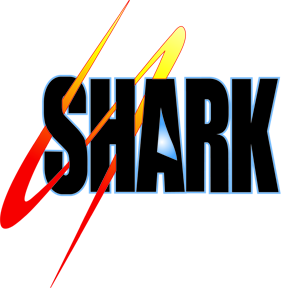 Safety Data SheetProduct:   Non-Toxic Anti-Spatter (Aerosol)Part 1: Product and Company IdentificationIdentification 12254Trade Name: 12254 Non-Toxic Anti-SpatterProduct Use: Non-Solvent Anti-Spatter. Manufacturers Name: Shark Industries6700 Bleck DriveRockford, MN 55373 U.S.A.Emergency Telephone Number: CHEMTEL: For U.S.: 800-255-3924 International: 813-248-0585Part 2: Hazardous IngredientsContains No Hazardous Ingredients at or above 1%.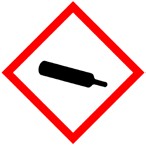 Signal Word: WARNINGH229: Pressurized container: may burst if heatedEmergency Overview:This material is considered non-hazardous by the OSHA Hazard Communication Standard. Caution: Contents Under Pressure.Aerosol: Do not puncture or incinerate. Do not expose to heat or store at temperatures above 120°F.Primary route(s) of entry. Skin and eye contact. Inhalation. Eyes: May cause temporary irritation.Skin: Prolonged skin contact may cause drying and defatting of skin. Inhalation: May irritate mucosal tissue.Ingestion: Not a like route of exposure (aerosol). Ingestion may result in nausea, abdominal discomfort or diarrhea. Potential Chronic Health Effects: NoneCarcinogenic Effects:NTP: No IARC: No OSHA: No ACGIH: NoMutagenic Effects: None Teratogenic Effects: None Target Organs: NoneMedical Conditions Aggravated by Exposure: NoneSigns and Conditions: Stinging in eyes. Repeated or prolonged skin contact can cause redness, irritation and scaling if the skin(dermatitis).Part 3: Hazard RatingH.M.I.S.                                                      N.F.P.A.Part 4: First Aid MeasuresEyes: Flush eyes with cool, clean water (low pressure) for at least 15 minutes. Hold eyelids apart to ensure complete irrigation ofthe eye and eyelid. If irritation persists seek medical attention.  GHS: Subcategory 2BSkin: Should irritation occur wash affected area with soap and water for 15 minutes. Lauder clothing before reuse.  If irritation persists seek medical attention.Inhalation: No irritation with inhalation should occur. Remove to fresh air. If not breathing give artificial respiration. Seek medical attention.Ingestion: Ingestion is unlikely. Should ingestion occur, do not induce vomiting unless directed to do so by medical personnel.Drink a glass of water or milk to dilute. Never give anything by mouth to an unconscious person. Seek medical attentionimmediately.Part 5: Fire Fighting MeasuresFlashpoint: Nonflammable Flame Projection TestU.E.L.: None EstablishedL.E.L. : None EstablishedAuto Ignition Temperature: NACombustion Products: Carbon dioxide, carbon monoxide.Extinguishing Media: Foam, CO2, Dry chemicalUnusual Fire and Explosion Hazard: Use a self- contained breathing apparatus. Use water fog to cool containers to prevent rupturing of containers. Aerosols may rupture upon heating, spread fire and overcome sprinkler systems.Part 6: Accidental Release MeasuresSmall Spill: Soak up with absorbent material, i.e. kitty litter, clay or dirt. Sweep up and place in a labeled closed container.Large Spill: Keep unauthorized people from the area. Dike area and pump contents to a labeled, closed container. Absorb residue and sweep up. Place in a closed, labeled container. Dispose of properly.Part 7: Handling and StorageLeave in the shipping containers. Store in a cool dry place. Do not expose aerosols to temperatures above 120° F or the containermay rupture. Store aerosol as Level 1 Aerosol (NFPA 30B).Part 8: Exposure Control / Personal ProtectionPersonal Protection:Eye: Safety Glasses with side shields conforming to appropriate regulations.Hand Protection: None required. Use of chemically resistant gloves is recommended.Respiratory Protection: Use of this product as per label instructions does not require the use of respiratory protection. If airborne concentrations are above the applicable exposure limits use NIOSH approved respiratory protection (organic vapor cartridge).Part 9: Physical and Chemical PropertiesBoiling Point: 212°F (100 C)Vapor Pressure : (PSIG @ 70°F): 120 psigVapor Density (Air=1): .62Appearance and Odor: Orange with no odor. Specific Gravity: (H2O)=1): 1.00 mmHg Evaporation Rate (H2O=1): 1Water Reactive: No Solubility in water: Miscible Flash Point: NoneDecomposition Temperature: Not EstablishedPart 9: Physical and Chemical Properties: (Continued):Auto Ignition Temperature: Not EstablishedFlammable Limits: Lower: Not Established Upper: Not EstablishedPartition Coefficient: (Octanol/Water): <1VOC Content: 3.18% (by weight)Part 10: Stability and ReactivityStability- Product is stableHazardous Polymerization- will not occur. Avoid extreme heat and freezing.Part 11: Toxicological InformationAn acute toxicity study of this product has not been conducted. Information given in this section relates only to individualconstituents contained in this compound.Part 12: Ecological InformationMobility: Low volatility. Will Absorb into soil.Persistence and Degradability: 100% Biodegradable / Inert.Bioaccumulative Potential: no bioaccumulation potential. Other adverse effects: NonePart 13: Disposal ConsiderationWaste must be disposed of in accordance with national, regional, provincial, state and local environmental control regulations.Do not dump into any sewers, on the ground or into any body of water.Part 14: Transportation InformationDOT HM-181 Shipping InformationD.O.T. Shipping Name – Consumer Commodity Hazard Class or Division: ORM-D (on shipping carton) UN Number:  NAPacking Group: NoneLabel(s) Required: ORM-D (on shipping carton)Continued next pageIMDG-IMO:UN No. : 1950Class: 2Shipping Name: AerosolsSubsidiary Risk: 2.2Labeling: Non-Flammable GasPacking Group: NA EMS: F-D, S-UMarine Pollutant: NOTechnical Name: NAPart 15: Regulatory InformationCERCLA: NoneTSCA: All components of this product are TSCA Inventory Listed and/or are exempt.SARA TITLE III SARA Section 311 and 312 (40 CFR 370) Hazard Categories: Sudden Release of Pressure.State Regulations: California:This product does not contain chemical(s) known to the State of California to cause cancer, birth defects or reproductive harm.California and OTC States:This product is not regulated by Consumer Regulations.Canadian Environmental Protection Act:All of the components of this product are included on the Canadian Domestic Substances List (DSL).Canadian Workplace Hazardous Materials Information System: WHMISThis product has been classified in accordance with the hazard criteria of the controlled products regulations and the MSDScontains all the information required by the controlled products regulations.WHMIS Classification: Aerosol:  Class A,  Class D2B A    Compressed GasD2 Materials causing other toxic effects.Montreal Protocol Listed Ingredient: None Stockholm Convention Listed Ingredient: None Rotterdam Convention Listed Ingredients: None ROHS Compliant: YesPart 16: Other Information Shark Industries Telephone: 800-537-4275Disclaimer of Expressed and implied Warranties:The information presented in this Safety Data Sheet is based on data believed to be accurate as of the date of the l Safety Datasheet was prepared. No responsibility is assumed for any damage or injury resulting from abnormal use or from any failure to adhere to recommended practices as specified on the label copy.